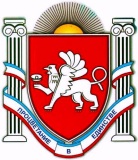 П О С Т А Н О В Л Е Н И Еот 22 марта 2018 года № 153г. ДжанкойО внесении изменений в постановлениеадминистрации Джанкойского районаот 13.11.2015 № 367В соответствии с Федеральным законом от 06.10.2003 № 131-ФЗ «Об общих принципах организации местного самоуправления в                      Российской Федерации», Федеральным законом от 29.12.2012 № 273-ФЗ «Об образовании в Российской Федерации», Уставом муниципального образования Джанкойский район Республики Крым, решением сессии Джанкойского районного совета Республики Крым от 22.12.2017 № 1/54-3 «О внесении изменений в решение Джанкойского районного совета Республики Крым от 28.12.2016 № 1/40-1 «О бюджете муниципального образования Джанкойский район Республики Крым на 2017 год», и с целью организации предоставления, повышения качества и доступности дошкольного, общего, дополнительного образования детей на территории Джанкойского района администрация Джанкойского района п о с т а н о в л я е т:Внести в постановление администрации Джанкойского района             от 13.11.2015 №367 «Об утверждении муниципальной программы муниципального образования Джанкойский  район «Развитие образования Джанкойского района на 2016-2018 годы» (в редакции постановлений от 27.05.2016 №164, от 10.08.2016 №294, от 16.11.2016 № 418, от                         26.12.2016 № 495, от 11.10.2017 № 403, от 20.11.2017 № 461)  следующие изменения:21.1. В Паспорте муниципальной программы муниципального образования  Джанкойский  район «Развитие образования Джанкойского района Республики Крым на 2016-2025 годы» строку Финансовое обеспечение программы с указанием источников Программы изложить в следующей редакции:1.2. В Паспорте подпрограммы 1 «Модернизация системы дошкольного образования Джанкойского района Республики Крым на 2016-2025 годы»  строку Объемы бюджетных ассигнований и источники финансирования изложить в следующей редакции:41.3. В Паспорте подпрограммы 2 «Развитие общего образования в Джанкойском районе Республики Крым на 2016-2025 годы» строку Объемы и источники финансирования Подпрограммы 2   изложить в следующей редакции:51.4. В Паспорте подпрограммы 3 «Дополнительное образование в Джанкойском районе Республики Крым на 2016-2025 годы» строку «Объемы и источники финансирования Подпрограммы 3»   изложить в следующей редакции:61.5. В Паспорте подпрограммы 4 «Развитие физической культуры и спорта, поддержка детей и молодёжи в Джанкойском районе Республики Крым на 2016-2025 годы» строку «Объемы и источники финансирования Подпрограммы 4»   изложить в следующей редакции:71.6. В Паспорте подпрограммы 5 «Методическое и финансово- хозяйственное сопровождение деятельности образовательных учреждений Джанкойского района Республики Крым на 2016-2025 годы»  строку «Объемы и источники финансирования Подпрограммы 5» изложить в следующей редакции: 82. Приложение № 1, Приложение № 3 муниципальной программы «Развитие образования на 2016-2025 годы»  изложить в следующей редакции (прилагается).Постановление вступает в силу со дня его официального обнародования на сайте администрации Джанкойского района Республики Крым (djankoiadm.ru).9 Контроль за исполнением настоящего постановления возложить на заместителя главы администрации Джанкойского района                      Пономаренко А.А.Глава администрации            Джанкойского района                                                                    И.С. ФедоренкоПриложение № 1к муниципальной  программе«Развитие образования Джанкойского района Республики Крым  на 2016-2025 годы»Сведенияо показателях (индикаторах) муниципальной программы «Развитие  образования Джанкойского района Республики Крымна 2016-2025 годы», подпрограмм муниципальной программы и их значениях234567_____________       Приложение № 3       к муниципальной  программе       «Развитие образования Джанкойского района        Республики Крым Республики Крым        на 2016-2025 годы»Ресурсное обеспечение и прогнозная (справочная) оценка расходов  реализации целейосновных мероприятий программы «Развитие образования Джанкойского района Республики Крым на 2016-2025 годы»2345678910111213141516171819202122232425262728293031323334________________РЕСПУБЛИКА КРЫМАДМИНИСТРАЦИЯ ДЖАНКОЙСКОГО РАЙОНААДМIНIСТРАЦIЯ ДЖАНКОЙСЬКОГО РАЙОНУ РЕСПУБЛІКИ КРИМКЪЫРЫМ ДЖУМХУРИЕТИ ДЖАНКОЙ БОЛЮГИНИНЪ ИДАРЕСИФинансовое обеспечение программы с указанием источниковфинансированияОбщий объем финансовых ресурсов, необходимых для реализации программы в  2016-2025гг.          всего – 8585731,590 тыс.  руб., в том числе: местный бюджет –688778,581 тыс.  руб.; федерального бюджета 9384,513 тыс. руб.; бюджета Республики Крым  – 7887568,496 тыс. руб.; внебюджетных источников– 0.  2016 год -945808.290 тыс. рублейместный бюджет – 145725.790 тыс. руб.; федерального бюджета – 2736.0 тыс. руб.; бюджета Республики Крым  –797346.500 тыс. руб.; внебюджетных источников –0. 2017 год 911401,678 тыс. рублейместный бюджет – 153758,459 тыс. руб.; федерального бюджета – 3448,513 тыс. руб.;бюджета Республики Крым  –754194,705 тыс. руб.;внебюджетных источников – 0. 2018 год – 1085693,279 тыс. рублейместный бюджет – 120438,271 тыс. руб.; федерального бюджета – 3200,000 тыс. руб.; бюджета Республики Крым  –962055,008 тыс.. руб.; внебюджетных источников - 0. 2019 год 956918,738 тыс. рублейместный бюджет – 124631,655 тыс. руб.; федерального бюджета – 0 тыс. руб.; бюджета Республики Крым  –832287,083 тыс.. руб.; внебюджетных источников - 0. 2020 год – 920963,606 тыс. рублейместный бюджет – 144224,406 тыс. руб.; федерального бюджета – 0 тыс. руб.; бюджета Республики Крым  –776739,200 тыс. руб.; внебюджетных источников - 0. 2021 год – 752989,200 тыс. рублейместный бюджет 0 тыс. руб.; федерального бюджета – 0 тыс. руб.; бюджета Республики Крым  –752989,200 тыс.. руб.; внебюджетных источников - 0. 2022 год – 752989,200 тыс. рублейместный бюджет 0 тыс. руб.; федерального бюджета – 0 тыс. руб.; бюджета Республики Крым  –752989,200 тыс.. руб.; внебюджетных источников - 0. 2023 год – 752989,200 тыс. рублейместный бюджет 0 тыс. руб.; федерального бюджета – 0 тыс. руб.; бюджета Республики Крым  –752989,200 тыс.. руб.; внебюджетных источников - 0. 2024 год 752989,200 тыс. рублейместный бюджет 0 тыс. руб.; федерального бюджета – 0 тыс. руб.; бюджета Республики Крым  –752989,200 тыс.. руб.; внебюджетных источников - 0. 2025 год – 752989,200 тыс. рублейместный бюджет 0 тыс. руб.; федерального бюджета – 0 тыс. руб.; бюджета Республики Крым  –752989,200 тыс.. руб.; внебюджетных источников - 0. Источниками финансирования Программы являются:местный бюджет и внебюджетные источники, бюджет Республики Крым (по согласованию), федеральный бюджет (по согласованию). Объем финансирования Программы за счет средств местного бюджета, бюджета Республики Крым и федерального бюджета уточняется в соответствии с законом Республики Крым о бюджете на соответствующий финансовый год. Возможно финансирование за счет привлечения внебюджетных источников.Объемы бюджетных ассигнований и источники финансирования подпрограммы 1Общий объем  финансирования Подпрограммы 1 составляет 1963753,936 тыс. руб., в том числе:2016 год – 188245,076 тыс. руб.,2017 год – 203940,885 тыс. руб., 2018 год – 293141,726  тыс. руб.2019 год – 203335,222  тыс. руб.2020 год – 213643,527  тыс. руб.2021 год – 172289,500  тыс. руб.2022 год – 172289,500  тыс. руб.2023 год – 172289,500  тыс. руб.2024 год – 172289,500  тыс. руб.2025 год – 172289,500  тыс. руб. (<*> - данные об объеме финансирования в 2018 году будут уточнены после внесения изменения в постановление Правительства Российской Федерации от 11 августа 2014 года № 790 и распределения сумм расходов на мероприятия в рамках федеральной целевой программы «Социально-экономическое развитие Республики Крым и г. Севастополя до 2020 года»).Источниками финансирования подпрограммы являются: бюджет Республики Крым, федеральный бюджет (по согласованию). Объем финансирования подпрограммы за счет средств бюджета Республики Крым ежегодно уточняется в соответствии с законом Республики Крым о бюджете Республики Крым на соответствующий финансовый год и плановый период. Предусматривается финансирование и через выделение целевых субсидий и иных межбюджетных трансфертов из федерального бюджета бюджету Республики Крым.Объемы и источники финансирования ПодпрограммыОбщий объем  финансирования Подпрограммы 2 составляет 6368140,476  тыс. руб., в том числе:2016 год – 711110,730 тыс. руб.,2017 год – 655539,668  тыс. руб., 2018 год – 741448,349 тыс. руб2019 год – 703351,771 тыс. руб.2020 год – 654686,459 тыс. руб.2021 год – 580400,700 тыс. руб2022 год – 580400,700 тыс. руб.2023 год – 580400,700 тыс. руб.2024 год – 580400,700 тыс. руб.2025 год – 580400,700 тыс. руб.Источниками финансирования Подпрограммы являются: местный бюджет, а также бюджет Республики Крым и федеральный бюджет (по согласованию).Объем финансирования Подпрограммы за счет средств местного бюджета 	ежегодно уточняется в соответствии с утвержденным бюджетом на соответствующий финансовый год. Возможно финансирование за счет привлечения внебюджетных источников.Объемы и источники финансирования ПодпрограммыОбщий объем  финансирования Подпрограммы 3 составляет 113902,921 тыс. руб., в том числе:2016 год – 20196,398 тыс. руб.,2017 год – 22400,577 тыс. руб., 2018 год – 22984,974  тыс. руб., 2019 год – 22846,662 тыс. руб.,2020 год – 23979,310 тыс. руб.,2021 год – 299,000 тыс. руб.,2022 год – 299,000 тыс. руб.,2023 год – 299,000 тыс. руб.,2024 год – 299,000 тыс. руб.,2025 год – 299,000 тыс. руб.Источниками финансирования Подпрограммы являются местный бюджет, а также бюджет Республики Крым и федеральный бюджет (по согласованию).Объем финансирования Подпрограммы за счет средств местного бюджета 	ежегодно уточняется в соответствии с утвержденным бюджетом на соответствующий финансовый год.Возможно финансирование за счет привлечения внебюджетных источников.Объемы и источники финансирования ПодпрограммыОбщий объем  финансирования Подпрограммы 4 составляет 26941,785 тыс. руб. за счет средств местного бюджета, в том числе:2016 год – 5202,931 тыс. руб.,2017 год – 7138,997 тыс. руб.,2018 год – 4866,619 тыс. руб.,2019 год – 4866,619  тыс. руб.,2020 год – 4866,619  тыс. руб.,2021 год – 0 тыс. руб.,2022 год – 0 тыс. руб.,2023 год – 0 тыс. руб.,2024 год – 0 тыс. руб.,2025 год – 0 тыс. руб.Источниками финансирования Подпрограммы являются местный бюджет, а также бюджет Республики Крым и федеральный бюджет (по согласованию).Объем финансирования Подпрограммы за счет средств местного бюджета 	ежегодно уточняется в соответствии с утвержденным бюджетом на соответствующий финансовый год.Возможно финансирование за счет привлечения внебюджетных источников.Объемы и источники финансирования ПодпрограммыОбщий объем  финансирования Подпрограммы 5 составляет 112992,472 тыс. руб., в том числе:2016 год – 21053,155 тыс. руб.,2017 год – 22381,551 тыс. руб., 2018 год – 23251,611 тыс. руб.,2019 год – 22518,464 тыс. руб.,2020 год – 23787,691 тыс. руб.,2021 год – 0 тыс. руб.,2022 год – 0 тыс. руб.,2023 год – 0 тыс. руб.,2024 год – 0 тыс. руб.,2025 год – 0 тыс. руб.,Источниками финансирования Подпрограммы являются местный бюджет, а также бюджет Республики Крым и федеральный бюджет (по согласованию).Объем финансирования Подпрограммы за счет средств местного бюджета 	ежегодно уточняется в соответствии с утвержденным бюджетом на соответствующий финансовый год.Возможно финансирование за счет привлечения внебюджетных источников.№ 
п/пНаименование цели (задачи)Показатель (индикатор) (наименование)Ед. измеренияЗначение целевого показателя реализации муниципальной программыЗначение целевого показателя реализации муниципальной программыЗначение целевого показателя реализации муниципальной программыЗначение целевого показателя реализации муниципальной программыЗначение целевого показателя реализации муниципальной программыЗначение целевого показателя реализации муниципальной программыЗначение целевого показателя реализации муниципальной программыЗначение целевого показателя реализации муниципальной программыЗначение целевого показателя реализации муниципальной программыЗначение целевого показателя реализации муниципальной программы№ 
п/пНаименование цели (задачи)Показатель (индикатор) (наименование)Ед. измерения201620172018201920202021202220232024202512345678910111213Подпрограмма 1. «Модернизация системы дошкольного образования Джанкойского района Республики Крым на 2016-2025 годы»»Подпрограмма 1. «Модернизация системы дошкольного образования Джанкойского района Республики Крым на 2016-2025 годы»»Подпрограмма 1. «Модернизация системы дошкольного образования Джанкойского района Республики Крым на 2016-2025 годы»»Подпрограмма 1. «Модернизация системы дошкольного образования Джанкойского района Республики Крым на 2016-2025 годы»»Подпрограмма 1. «Модернизация системы дошкольного образования Джанкойского района Республики Крым на 2016-2025 годы»»Подпрограмма 1. «Модернизация системы дошкольного образования Джанкойского района Республики Крым на 2016-2025 годы»»Подпрограмма 1. «Модернизация системы дошкольного образования Джанкойского района Республики Крым на 2016-2025 годы»»Подпрограмма 1. «Модернизация системы дошкольного образования Джанкойского района Республики Крым на 2016-2025 годы»»Подпрограмма 1. «Модернизация системы дошкольного образования Джанкойского района Республики Крым на 2016-2025 годы»»Подпрограмма 1. «Модернизация системы дошкольного образования Джанкойского района Республики Крым на 2016-2025 годы»»Подпрограмма 1. «Модернизация системы дошкольного образования Джанкойского района Республики Крым на 2016-2025 годы»»Подпрограмма 1. «Модернизация системы дошкольного образования Джанкойского района Республики Крым на 2016-2025 годы»»Подпрограмма 1. «Модернизация системы дошкольного образования Джанкойского района Республики Крым на 2016-2025 годы»»Цель. 1. Создание в системе дошкольного образования равных возможностей для современного качественного образования и позитивной социализации детей.Цель. 1. Создание в системе дошкольного образования равных возможностей для современного качественного образования и позитивной социализации детей.Цель. 1. Создание в системе дошкольного образования равных возможностей для современного качественного образования и позитивной социализации детей.Цель. 1. Создание в системе дошкольного образования равных возможностей для современного качественного образования и позитивной социализации детей.Цель. 1. Создание в системе дошкольного образования равных возможностей для современного качественного образования и позитивной социализации детей.Цель. 1. Создание в системе дошкольного образования равных возможностей для современного качественного образования и позитивной социализации детей.Цель. 1. Создание в системе дошкольного образования равных возможностей для современного качественного образования и позитивной социализации детей.Цель. 1. Создание в системе дошкольного образования равных возможностей для современного качественного образования и позитивной социализации детей.Цель. 1. Создание в системе дошкольного образования равных возможностей для современного качественного образования и позитивной социализации детей.Цель. 1. Создание в системе дошкольного образования равных возможностей для современного качественного образования и позитивной социализации детей.Цель. 1. Создание в системе дошкольного образования равных возможностей для современного качественного образования и позитивной социализации детей.Цель. 1. Создание в системе дошкольного образования равных возможностей для современного качественного образования и позитивной социализации детей.Цель. 1. Создание в системе дошкольного образования равных возможностей для современного качественного образования и позитивной социализации детей.Задача 1 Обеспечение высокого качества услуг в дошкольных образовательных учреждениях, создание условий в дошкольных образовательных учреждениях для организации учебно-воспитательного процесса в соответствии с Федеральным государственным образовательным стандартом дошкольного образования и действующим СаНПиН.Задача 1 Обеспечение высокого качества услуг в дошкольных образовательных учреждениях, создание условий в дошкольных образовательных учреждениях для организации учебно-воспитательного процесса в соответствии с Федеральным государственным образовательным стандартом дошкольного образования и действующим СаНПиН.Задача 1 Обеспечение высокого качества услуг в дошкольных образовательных учреждениях, создание условий в дошкольных образовательных учреждениях для организации учебно-воспитательного процесса в соответствии с Федеральным государственным образовательным стандартом дошкольного образования и действующим СаНПиН.Задача 1 Обеспечение высокого качества услуг в дошкольных образовательных учреждениях, создание условий в дошкольных образовательных учреждениях для организации учебно-воспитательного процесса в соответствии с Федеральным государственным образовательным стандартом дошкольного образования и действующим СаНПиН.Задача 1 Обеспечение высокого качества услуг в дошкольных образовательных учреждениях, создание условий в дошкольных образовательных учреждениях для организации учебно-воспитательного процесса в соответствии с Федеральным государственным образовательным стандартом дошкольного образования и действующим СаНПиН.Задача 1 Обеспечение высокого качества услуг в дошкольных образовательных учреждениях, создание условий в дошкольных образовательных учреждениях для организации учебно-воспитательного процесса в соответствии с Федеральным государственным образовательным стандартом дошкольного образования и действующим СаНПиН.Задача 1 Обеспечение высокого качества услуг в дошкольных образовательных учреждениях, создание условий в дошкольных образовательных учреждениях для организации учебно-воспитательного процесса в соответствии с Федеральным государственным образовательным стандартом дошкольного образования и действующим СаНПиН.Задача 1 Обеспечение высокого качества услуг в дошкольных образовательных учреждениях, создание условий в дошкольных образовательных учреждениях для организации учебно-воспитательного процесса в соответствии с Федеральным государственным образовательным стандартом дошкольного образования и действующим СаНПиН.Задача 1 Обеспечение высокого качества услуг в дошкольных образовательных учреждениях, создание условий в дошкольных образовательных учреждениях для организации учебно-воспитательного процесса в соответствии с Федеральным государственным образовательным стандартом дошкольного образования и действующим СаНПиН.Задача 1 Обеспечение высокого качества услуг в дошкольных образовательных учреждениях, создание условий в дошкольных образовательных учреждениях для организации учебно-воспитательного процесса в соответствии с Федеральным государственным образовательным стандартом дошкольного образования и действующим СаНПиН.Задача 1 Обеспечение высокого качества услуг в дошкольных образовательных учреждениях, создание условий в дошкольных образовательных учреждениях для организации учебно-воспитательного процесса в соответствии с Федеральным государственным образовательным стандартом дошкольного образования и действующим СаНПиН.Задача 1 Обеспечение высокого качества услуг в дошкольных образовательных учреждениях, создание условий в дошкольных образовательных учреждениях для организации учебно-воспитательного процесса в соответствии с Федеральным государственным образовательным стандартом дошкольного образования и действующим СаНПиН.Задача 1 Обеспечение высокого качества услуг в дошкольных образовательных учреждениях, создание условий в дошкольных образовательных учреждениях для организации учебно-воспитательного процесса в соответствии с Федеральным государственным образовательным стандартом дошкольного образования и действующим СаНПиН.1.1Количество новых мест в дошкольных образовательных организациях введенных путем строительства и приобретения объектов инфраструктуры дошкольного образования, открытия дополнительных групп  в функционирующих образовательных учреждениях.мест110803231002592401252520201.2.Доступность дошкольного образования для детей в возрасте от 3 до 7 лет%9392,795969798989899991.3.Обеспеченность детей дошкольного возраста местами в дошкольных образовательных организацияхМест.5105446016186647067287327327357391.4.Количество образовательных организаций, оснащенных системами видеонаблюдения%. 0001001001001001001001001001.5.Количество образовательных организаций, оснащенных системами пожарной безопасности%. 00050100100100100100100100Подпрограмма 2. «Развитие общего образования Джанкойского района Республики Крым на 2016-2025 годы».Подпрограмма 2. «Развитие общего образования Джанкойского района Республики Крым на 2016-2025 годы».Подпрограмма 2. «Развитие общего образования Джанкойского района Республики Крым на 2016-2025 годы».Подпрограмма 2. «Развитие общего образования Джанкойского района Республики Крым на 2016-2025 годы».Подпрограмма 2. «Развитие общего образования Джанкойского района Республики Крым на 2016-2025 годы».Подпрограмма 2. «Развитие общего образования Джанкойского района Республики Крым на 2016-2025 годы».Подпрограмма 2. «Развитие общего образования Джанкойского района Республики Крым на 2016-2025 годы».Подпрограмма 2. «Развитие общего образования Джанкойского района Республики Крым на 2016-2025 годы».Подпрограмма 2. «Развитие общего образования Джанкойского района Республики Крым на 2016-2025 годы».Подпрограмма 2. «Развитие общего образования Джанкойского района Республики Крым на 2016-2025 годы».Подпрограмма 2. «Развитие общего образования Джанкойского района Республики Крым на 2016-2025 годы».Подпрограмма 2. «Развитие общего образования Джанкойского района Республики Крым на 2016-2025 годы».Подпрограмма 2. «Развитие общего образования Джанкойского района Республики Крым на 2016-2025 годы».Подпрограмма 2. «Развитие общего образования Джанкойского района Республики Крым на 2016-2025 годы».Цель 2.  Создание условий для повышения качества образования, его доступности и приведение базовой инфраструктуры системы образования в соответствии с современными санитарно - эпидемиологическими требованиями законодательства Российской Федерации. Цель 2.  Создание условий для повышения качества образования, его доступности и приведение базовой инфраструктуры системы образования в соответствии с современными санитарно - эпидемиологическими требованиями законодательства Российской Федерации. Цель 2.  Создание условий для повышения качества образования, его доступности и приведение базовой инфраструктуры системы образования в соответствии с современными санитарно - эпидемиологическими требованиями законодательства Российской Федерации. Цель 2.  Создание условий для повышения качества образования, его доступности и приведение базовой инфраструктуры системы образования в соответствии с современными санитарно - эпидемиологическими требованиями законодательства Российской Федерации. Цель 2.  Создание условий для повышения качества образования, его доступности и приведение базовой инфраструктуры системы образования в соответствии с современными санитарно - эпидемиологическими требованиями законодательства Российской Федерации. Цель 2.  Создание условий для повышения качества образования, его доступности и приведение базовой инфраструктуры системы образования в соответствии с современными санитарно - эпидемиологическими требованиями законодательства Российской Федерации. Цель 2.  Создание условий для повышения качества образования, его доступности и приведение базовой инфраструктуры системы образования в соответствии с современными санитарно - эпидемиологическими требованиями законодательства Российской Федерации. Цель 2.  Создание условий для повышения качества образования, его доступности и приведение базовой инфраструктуры системы образования в соответствии с современными санитарно - эпидемиологическими требованиями законодательства Российской Федерации. Цель 2.  Создание условий для повышения качества образования, его доступности и приведение базовой инфраструктуры системы образования в соответствии с современными санитарно - эпидемиологическими требованиями законодательства Российской Федерации. Цель 2.  Создание условий для повышения качества образования, его доступности и приведение базовой инфраструктуры системы образования в соответствии с современными санитарно - эпидемиологическими требованиями законодательства Российской Федерации. Цель 2.  Создание условий для повышения качества образования, его доступности и приведение базовой инфраструктуры системы образования в соответствии с современными санитарно - эпидемиологическими требованиями законодательства Российской Федерации. Цель 2.  Создание условий для повышения качества образования, его доступности и приведение базовой инфраструктуры системы образования в соответствии с современными санитарно - эпидемиологическими требованиями законодательства Российской Федерации. Цель 2.  Создание условий для повышения качества образования, его доступности и приведение базовой инфраструктуры системы образования в соответствии с современными санитарно - эпидемиологическими требованиями законодательства Российской Федерации. Цель 2.  Создание условий для повышения качества образования, его доступности и приведение базовой инфраструктуры системы образования в соответствии с современными санитарно - эпидемиологическими требованиями законодательства Российской Федерации. Задача 2. Создать современную материально- техническую базу в образовательных организациях.  Привести базовую инфраструктуру системы образования в соответствие с современными санитарно- эпидемиологическими требованиями и потребностями населения. Задача 2. Создать современную материально- техническую базу в образовательных организациях.  Привести базовую инфраструктуру системы образования в соответствие с современными санитарно- эпидемиологическими требованиями и потребностями населения. Задача 2. Создать современную материально- техническую базу в образовательных организациях.  Привести базовую инфраструктуру системы образования в соответствие с современными санитарно- эпидемиологическими требованиями и потребностями населения. Задача 2. Создать современную материально- техническую базу в образовательных организациях.  Привести базовую инфраструктуру системы образования в соответствие с современными санитарно- эпидемиологическими требованиями и потребностями населения. Задача 2. Создать современную материально- техническую базу в образовательных организациях.  Привести базовую инфраструктуру системы образования в соответствие с современными санитарно- эпидемиологическими требованиями и потребностями населения. Задача 2. Создать современную материально- техническую базу в образовательных организациях.  Привести базовую инфраструктуру системы образования в соответствие с современными санитарно- эпидемиологическими требованиями и потребностями населения. Задача 2. Создать современную материально- техническую базу в образовательных организациях.  Привести базовую инфраструктуру системы образования в соответствие с современными санитарно- эпидемиологическими требованиями и потребностями населения. Задача 2. Создать современную материально- техническую базу в образовательных организациях.  Привести базовую инфраструктуру системы образования в соответствие с современными санитарно- эпидемиологическими требованиями и потребностями населения. Задача 2. Создать современную материально- техническую базу в образовательных организациях.  Привести базовую инфраструктуру системы образования в соответствие с современными санитарно- эпидемиологическими требованиями и потребностями населения. Задача 2. Создать современную материально- техническую базу в образовательных организациях.  Привести базовую инфраструктуру системы образования в соответствие с современными санитарно- эпидемиологическими требованиями и потребностями населения. Задача 2. Создать современную материально- техническую базу в образовательных организациях.  Привести базовую инфраструктуру системы образования в соответствие с современными санитарно- эпидемиологическими требованиями и потребностями населения. Задача 2. Создать современную материально- техническую базу в образовательных организациях.  Привести базовую инфраструктуру системы образования в соответствие с современными санитарно- эпидемиологическими требованиями и потребностями населения. Задача 2. Создать современную материально- техническую базу в образовательных организациях.  Привести базовую инфраструктуру системы образования в соответствие с современными санитарно- эпидемиологическими требованиями и потребностями населения. Задача 2. Создать современную материально- техническую базу в образовательных организациях.  Привести базовую инфраструктуру системы образования в соответствие с современными санитарно- эпидемиологическими требованиями и потребностями населения. 2.1Количество детей, получающих общедоступное и бесплатное общее образование, реализация права каждого ребенка на образование.Чел.693870357226723572607310736074107460746075102.2Доля  талантливых детей от общего количества детей. Обучающихся в общеобразовательных учреждениях% 20253032343638404242442.3Доля  педагогов, организующих работу по развитию и выявлению талантливых детей%. 30354042444648505252542.4Количество детей с ОВЗ и детей-инвалидов, участвующих в учебно-воспитательном процессе,  проектах, направленных на получение качественного общего образованияЕд.154156160160165151651651651651651651652.5Количество образовательных учреждений района, принявших участие в реализации Государственной программы «Доступная среда на 2015-2020 гг»;Ед.6810101112131314151516172.6Доля образовательных учреждений, соответствующих требованиям пожарной безопасности%3538621001001001001001001001001001002.7Доля обучающихся, обеспеченных горячим питанием от общего количества детей, нуждающихся в бесплатном горячем питании%1001001001001001001001001001001001001002.8Доля образовательных организаций, оснащенных системами видеонаблюдения%5050	50100100100100100100100100100100Подпрограмма 3. «Дополнительное образование в Джанкойском районе Республики Крым на 2016-2025 годы».Подпрограмма 3. «Дополнительное образование в Джанкойском районе Республики Крым на 2016-2025 годы».Подпрограмма 3. «Дополнительное образование в Джанкойском районе Республики Крым на 2016-2025 годы».Подпрограмма 3. «Дополнительное образование в Джанкойском районе Республики Крым на 2016-2025 годы».Подпрограмма 3. «Дополнительное образование в Джанкойском районе Республики Крым на 2016-2025 годы».Подпрограмма 3. «Дополнительное образование в Джанкойском районе Республики Крым на 2016-2025 годы».Подпрограмма 3. «Дополнительное образование в Джанкойском районе Республики Крым на 2016-2025 годы».Подпрограмма 3. «Дополнительное образование в Джанкойском районе Республики Крым на 2016-2025 годы».Подпрограмма 3. «Дополнительное образование в Джанкойском районе Республики Крым на 2016-2025 годы».Подпрограмма 3. «Дополнительное образование в Джанкойском районе Республики Крым на 2016-2025 годы».Подпрограмма 3. «Дополнительное образование в Джанкойском районе Республики Крым на 2016-2025 годы».Подпрограмма 3. «Дополнительное образование в Джанкойском районе Республики Крым на 2016-2025 годы».Подпрограмма 3. «Дополнительное образование в Джанкойском районе Республики Крым на 2016-2025 годы».Подпрограмма 3. «Дополнительное образование в Джанкойском районе Республики Крым на 2016-2025 годы».Подпрограмма 3. «Дополнительное образование в Джанкойском районе Республики Крым на 2016-2025 годы».Подпрограмма 3. «Дополнительное образование в Джанкойском районе Республики Крым на 2016-2025 годы».Цель 3. Развитие дополнительного образования в Джанкойском районе Республики Крым.Цель 3. Развитие дополнительного образования в Джанкойском районе Республики Крым.Цель 3. Развитие дополнительного образования в Джанкойском районе Республики Крым.Цель 3. Развитие дополнительного образования в Джанкойском районе Республики Крым.Цель 3. Развитие дополнительного образования в Джанкойском районе Республики Крым.Цель 3. Развитие дополнительного образования в Джанкойском районе Республики Крым.Цель 3. Развитие дополнительного образования в Джанкойском районе Республики Крым.Цель 3. Развитие дополнительного образования в Джанкойском районе Республики Крым.Цель 3. Развитие дополнительного образования в Джанкойском районе Республики Крым.Цель 3. Развитие дополнительного образования в Джанкойском районе Республики Крым.Цель 3. Развитие дополнительного образования в Джанкойском районе Республики Крым.Цель 3. Развитие дополнительного образования в Джанкойском районе Республики Крым.Цель 3. Развитие дополнительного образования в Джанкойском районе Республики Крым.Цель 3. Развитие дополнительного образования в Джанкойском районе Республики Крым.Цель 3. Развитие дополнительного образования в Джанкойском районе Республики Крым.Цель 3. Развитие дополнительного образования в Джанкойском районе Республики Крым.Задача 3. Создание современной материально- технической и учебно - методической базы образовательных учреждений дополнительного образования.Задача 3. Создание современной материально- технической и учебно - методической базы образовательных учреждений дополнительного образования.Задача 3. Создание современной материально- технической и учебно - методической базы образовательных учреждений дополнительного образования.Задача 3. Создание современной материально- технической и учебно - методической базы образовательных учреждений дополнительного образования.Задача 3. Создание современной материально- технической и учебно - методической базы образовательных учреждений дополнительного образования.Задача 3. Создание современной материально- технической и учебно - методической базы образовательных учреждений дополнительного образования.Задача 3. Создание современной материально- технической и учебно - методической базы образовательных учреждений дополнительного образования.Задача 3. Создание современной материально- технической и учебно - методической базы образовательных учреждений дополнительного образования.Задача 3. Создание современной материально- технической и учебно - методической базы образовательных учреждений дополнительного образования.Задача 3. Создание современной материально- технической и учебно - методической базы образовательных учреждений дополнительного образования.Задача 3. Создание современной материально- технической и учебно - методической базы образовательных учреждений дополнительного образования.Задача 3. Создание современной материально- технической и учебно - методической базы образовательных учреждений дополнительного образования.Задача 3. Создание современной материально- технической и учебно - методической базы образовательных учреждений дополнительного образования.Задача 3. Создание современной материально- технической и учебно - методической базы образовательных учреждений дополнительного образования.Задача 3. Создание современной материально- технической и учебно - методической базы образовательных учреждений дополнительного образования.Задача 3. Создание современной материально- технической и учебно - методической базы образовательных учреждений дополнительного образования.3.1Доля детей в возрасте от 5 до 18 лет, обучающихся по дополнительным образовательным программам в учреждениях дополнительного образования, в общей численности детей этого возраста%.20,822,422,422,422,422,422,422,422,422,422,422,43.2Количество профессиональных кадров, задействованных в дополнительном образованииЕд.5853535353535353535353533.3.Доля детей ставших призерами в мероприятиях муниципального, регионального, федерального, международного уровней от общего количества обучающихся по дополнительным образовательным программам в учреждениях дополнительного образования.%121212121212121212121212Подпрограмма 4. «Развитие физической культуры и спорта, поддержка детей и молодёжи в Джанкойском районе Республики Крым на 2016-2025 годы»Подпрограмма 4. «Развитие физической культуры и спорта, поддержка детей и молодёжи в Джанкойском районе Республики Крым на 2016-2025 годы»Подпрограмма 4. «Развитие физической культуры и спорта, поддержка детей и молодёжи в Джанкойском районе Республики Крым на 2016-2025 годы»Подпрограмма 4. «Развитие физической культуры и спорта, поддержка детей и молодёжи в Джанкойском районе Республики Крым на 2016-2025 годы»Подпрограмма 4. «Развитие физической культуры и спорта, поддержка детей и молодёжи в Джанкойском районе Республики Крым на 2016-2025 годы»Подпрограмма 4. «Развитие физической культуры и спорта, поддержка детей и молодёжи в Джанкойском районе Республики Крым на 2016-2025 годы»Подпрограмма 4. «Развитие физической культуры и спорта, поддержка детей и молодёжи в Джанкойском районе Республики Крым на 2016-2025 годы»Подпрограмма 4. «Развитие физической культуры и спорта, поддержка детей и молодёжи в Джанкойском районе Республики Крым на 2016-2025 годы»Подпрограмма 4. «Развитие физической культуры и спорта, поддержка детей и молодёжи в Джанкойском районе Республики Крым на 2016-2025 годы»Подпрограмма 4. «Развитие физической культуры и спорта, поддержка детей и молодёжи в Джанкойском районе Республики Крым на 2016-2025 годы»Подпрограмма 4. «Развитие физической культуры и спорта, поддержка детей и молодёжи в Джанкойском районе Республики Крым на 2016-2025 годы»Подпрограмма 4. «Развитие физической культуры и спорта, поддержка детей и молодёжи в Джанкойском районе Республики Крым на 2016-2025 годы»Подпрограмма 4. «Развитие физической культуры и спорта, поддержка детей и молодёжи в Джанкойском районе Республики Крым на 2016-2025 годы»Подпрограмма 4. «Развитие физической культуры и спорта, поддержка детей и молодёжи в Джанкойском районе Республики Крым на 2016-2025 годы»Подпрограмма 4. «Развитие физической культуры и спорта, поддержка детей и молодёжи в Джанкойском районе Республики Крым на 2016-2025 годы»Цель 4. Популяризация и развитие массового спорта в Джанкойском районе Республики Крым, создание условий для деятельности детских и молодежных общественных объединений.Цель 4. Популяризация и развитие массового спорта в Джанкойском районе Республики Крым, создание условий для деятельности детских и молодежных общественных объединений.Цель 4. Популяризация и развитие массового спорта в Джанкойском районе Республики Крым, создание условий для деятельности детских и молодежных общественных объединений.Цель 4. Популяризация и развитие массового спорта в Джанкойском районе Республики Крым, создание условий для деятельности детских и молодежных общественных объединений.Цель 4. Популяризация и развитие массового спорта в Джанкойском районе Республики Крым, создание условий для деятельности детских и молодежных общественных объединений.Цель 4. Популяризация и развитие массового спорта в Джанкойском районе Республики Крым, создание условий для деятельности детских и молодежных общественных объединений.Цель 4. Популяризация и развитие массового спорта в Джанкойском районе Республики Крым, создание условий для деятельности детских и молодежных общественных объединений.Цель 4. Популяризация и развитие массового спорта в Джанкойском районе Республики Крым, создание условий для деятельности детских и молодежных общественных объединений.Цель 4. Популяризация и развитие массового спорта в Джанкойском районе Республики Крым, создание условий для деятельности детских и молодежных общественных объединений.Цель 4. Популяризация и развитие массового спорта в Джанкойском районе Республики Крым, создание условий для деятельности детских и молодежных общественных объединений.Цель 4. Популяризация и развитие массового спорта в Джанкойском районе Республики Крым, создание условий для деятельности детских и молодежных общественных объединений.Цель 4. Популяризация и развитие массового спорта в Джанкойском районе Республики Крым, создание условий для деятельности детских и молодежных общественных объединений.Цель 4. Популяризация и развитие массового спорта в Джанкойском районе Республики Крым, создание условий для деятельности детских и молодежных общественных объединений.Цель 4. Популяризация и развитие массового спорта в Джанкойском районе Республики Крым, создание условий для деятельности детских и молодежных общественных объединений.Цель 4. Популяризация и развитие массового спорта в Джанкойском районе Республики Крым, создание условий для деятельности детских и молодежных общественных объединений.Задача 4. Развитие  массового спорта в Джанкойском районе Республики Крым, поддержка и развитие деятельности детских и молодежных общественных объединений и организаций, действующих на территории Джанкойского района Республики Крым.Задача 4. Развитие  массового спорта в Джанкойском районе Республики Крым, поддержка и развитие деятельности детских и молодежных общественных объединений и организаций, действующих на территории Джанкойского района Республики Крым.Задача 4. Развитие  массового спорта в Джанкойском районе Республики Крым, поддержка и развитие деятельности детских и молодежных общественных объединений и организаций, действующих на территории Джанкойского района Республики Крым.Задача 4. Развитие  массового спорта в Джанкойском районе Республики Крым, поддержка и развитие деятельности детских и молодежных общественных объединений и организаций, действующих на территории Джанкойского района Республики Крым.Задача 4. Развитие  массового спорта в Джанкойском районе Республики Крым, поддержка и развитие деятельности детских и молодежных общественных объединений и организаций, действующих на территории Джанкойского района Республики Крым.Задача 4. Развитие  массового спорта в Джанкойском районе Республики Крым, поддержка и развитие деятельности детских и молодежных общественных объединений и организаций, действующих на территории Джанкойского района Республики Крым.Задача 4. Развитие  массового спорта в Джанкойском районе Республики Крым, поддержка и развитие деятельности детских и молодежных общественных объединений и организаций, действующих на территории Джанкойского района Республики Крым.Задача 4. Развитие  массового спорта в Джанкойском районе Республики Крым, поддержка и развитие деятельности детских и молодежных общественных объединений и организаций, действующих на территории Джанкойского района Республики Крым.Задача 4. Развитие  массового спорта в Джанкойском районе Республики Крым, поддержка и развитие деятельности детских и молодежных общественных объединений и организаций, действующих на территории Джанкойского района Республики Крым.Задача 4. Развитие  массового спорта в Джанкойском районе Республики Крым, поддержка и развитие деятельности детских и молодежных общественных объединений и организаций, действующих на территории Джанкойского района Республики Крым.Задача 4. Развитие  массового спорта в Джанкойском районе Республики Крым, поддержка и развитие деятельности детских и молодежных общественных объединений и организаций, действующих на территории Джанкойского района Республики Крым.Задача 4. Развитие  массового спорта в Джанкойском районе Республики Крым, поддержка и развитие деятельности детских и молодежных общественных объединений и организаций, действующих на территории Джанкойского района Республики Крым.Задача 4. Развитие  массового спорта в Джанкойском районе Республики Крым, поддержка и развитие деятельности детских и молодежных общественных объединений и организаций, действующих на территории Джанкойского района Республики Крым.Задача 4. Развитие  массового спорта в Джанкойском районе Республики Крым, поддержка и развитие деятельности детских и молодежных общественных объединений и организаций, действующих на территории Джанкойского района Республики Крым.Задача 4. Развитие  массового спорта в Джанкойском районе Республики Крым, поддержка и развитие деятельности детских и молодежных общественных объединений и организаций, действующих на территории Джанкойского района Республики Крым.Задача 4. Развитие  массового спорта в Джанкойском районе Республики Крым, поддержка и развитие деятельности детских и молодежных общественных объединений и организаций, действующих на территории Джанкойского района Республики Крым.Задача 4. Развитие  массового спорта в Джанкойском районе Республики Крым, поддержка и развитие деятельности детских и молодежных общественных объединений и организаций, действующих на территории Джанкойского района Республики Крым.Задача 4. Развитие  массового спорта в Джанкойском районе Республики Крым, поддержка и развитие деятельности детских и молодежных общественных объединений и организаций, действующих на территории Джанкойского района Республики Крым.Задача 4. Развитие  массового спорта в Джанкойском районе Республики Крым, поддержка и развитие деятельности детских и молодежных общественных объединений и организаций, действующих на территории Джанкойского района Республики Крым.4.1Доля  жителей  района  систематически  занимающихся  физической культурой  и  спортом %101520202121222323242525262727274.2Доля  специалистов работающих в сфере физической культуры и  спорта  Чел.303540404242444646485050525454544.3Доля  детей  в  возрасте  от  7  до  16  лет, занимающихся  в  учреждениях  спортивной  направленности  %5101515202022252528303033333335354.4Доля  молодых  граждан,   проживающих   на территории Джанкойского района Республики  Крым,  задействованных  в  мероприятиях  по реализации  молодежной   политики,  в  общем количестве молодых людей района%102030313132323335353739393942424.5Количество  активных  школьных объединений.Ед.304041424243434344444444444445454.6Доля молодых граждан, принимающих участие  в  деятельности  общественных организаций и объединений, в общем количестве молодых граждан.%102025272931333537394.7Количество  инициативных  молодежных проектов,  реализуемых  при  содействии государственных органов.Шт.23445677884.8.Создание условий для оздоровления и  отдыха детей, повышение качества предоставления услуг, выявление  и  распространение  передового  опыта организации оздоровления и отдыха детей.Кол-во ЛДП255566101520254.9.Повышение  профессионального  уровня организаторов  оздоровления  и  отдыха  детей, работников  детских  оздоровительных организацийЧел.404040404040404040404.10Количество  молодых граждан, сдающих нормы ГТОЧел.12006001000150016001700200025004000Подпрограмма 5. «Методическое и финансово- хозяйственное сопровождение деятельности образовательных учреждений Джанкойского района Республики Крым на 2016-2025 годы»Подпрограмма 5. «Методическое и финансово- хозяйственное сопровождение деятельности образовательных учреждений Джанкойского района Республики Крым на 2016-2025 годы»Подпрограмма 5. «Методическое и финансово- хозяйственное сопровождение деятельности образовательных учреждений Джанкойского района Республики Крым на 2016-2025 годы»Подпрограмма 5. «Методическое и финансово- хозяйственное сопровождение деятельности образовательных учреждений Джанкойского района Республики Крым на 2016-2025 годы»Подпрограмма 5. «Методическое и финансово- хозяйственное сопровождение деятельности образовательных учреждений Джанкойского района Республики Крым на 2016-2025 годы»Подпрограмма 5. «Методическое и финансово- хозяйственное сопровождение деятельности образовательных учреждений Джанкойского района Республики Крым на 2016-2025 годы»Подпрограмма 5. «Методическое и финансово- хозяйственное сопровождение деятельности образовательных учреждений Джанкойского района Республики Крым на 2016-2025 годы»Подпрограмма 5. «Методическое и финансово- хозяйственное сопровождение деятельности образовательных учреждений Джанкойского района Республики Крым на 2016-2025 годы»Подпрограмма 5. «Методическое и финансово- хозяйственное сопровождение деятельности образовательных учреждений Джанкойского района Республики Крым на 2016-2025 годы»Подпрограмма 5. «Методическое и финансово- хозяйственное сопровождение деятельности образовательных учреждений Джанкойского района Республики Крым на 2016-2025 годы»Подпрограмма 5. «Методическое и финансово- хозяйственное сопровождение деятельности образовательных учреждений Джанкойского района Республики Крым на 2016-2025 годы»Подпрограмма 5. «Методическое и финансово- хозяйственное сопровождение деятельности образовательных учреждений Джанкойского района Республики Крым на 2016-2025 годы»Подпрограмма 5. «Методическое и финансово- хозяйственное сопровождение деятельности образовательных учреждений Джанкойского района Республики Крым на 2016-2025 годы»Цель 5. Обеспечение и сопровождение стабильного и качественного функционирования образовательных учреждений Джанкойского района Республики КрымЦель 5. Обеспечение и сопровождение стабильного и качественного функционирования образовательных учреждений Джанкойского района Республики КрымЦель 5. Обеспечение и сопровождение стабильного и качественного функционирования образовательных учреждений Джанкойского района Республики КрымЦель 5. Обеспечение и сопровождение стабильного и качественного функционирования образовательных учреждений Джанкойского района Республики КрымЦель 5. Обеспечение и сопровождение стабильного и качественного функционирования образовательных учреждений Джанкойского района Республики КрымЦель 5. Обеспечение и сопровождение стабильного и качественного функционирования образовательных учреждений Джанкойского района Республики КрымЦель 5. Обеспечение и сопровождение стабильного и качественного функционирования образовательных учреждений Джанкойского района Республики КрымЦель 5. Обеспечение и сопровождение стабильного и качественного функционирования образовательных учреждений Джанкойского района Республики КрымЦель 5. Обеспечение и сопровождение стабильного и качественного функционирования образовательных учреждений Джанкойского района Республики КрымЦель 5. Обеспечение и сопровождение стабильного и качественного функционирования образовательных учреждений Джанкойского района Республики КрымЦель 5. Обеспечение и сопровождение стабильного и качественного функционирования образовательных учреждений Джанкойского района Республики КрымЦель 5. Обеспечение и сопровождение стабильного и качественного функционирования образовательных учреждений Джанкойского района Республики КрымЦель 5. Обеспечение и сопровождение стабильного и качественного функционирования образовательных учреждений Джанкойского района Республики КрымЗадача 5. Организация бесперебойного и стабильного функционирования образовательных учреждений.Задача 5. Организация бесперебойного и стабильного функционирования образовательных учреждений.Задача 5. Организация бесперебойного и стабильного функционирования образовательных учреждений.Задача 5. Организация бесперебойного и стабильного функционирования образовательных учреждений.Задача 5. Организация бесперебойного и стабильного функционирования образовательных учреждений.Задача 5. Организация бесперебойного и стабильного функционирования образовательных учреждений.Задача 5. Организация бесперебойного и стабильного функционирования образовательных учреждений.Задача 5. Организация бесперебойного и стабильного функционирования образовательных учреждений.Задача 5. Организация бесперебойного и стабильного функционирования образовательных учреждений.Задача 5. Организация бесперебойного и стабильного функционирования образовательных учреждений.Задача 5. Организация бесперебойного и стабильного функционирования образовательных учреждений.Задача 5. Организация бесперебойного и стабильного функционирования образовательных учреждений.Задача 5. Организация бесперебойного и стабильного функционирования образовательных учреждений.5.1Доля образовательных учреждений, обеспеченных качественным методическим сопровождением%1001001001001001001001001001005.2Доля образовательных учреждений, осуществляющих своевременную закупку  товаров, услуг, %1001001001001001001001001001005.3Доля образовательных учреждений, обеспеченных своевременным финансированием%100100100100100100100100100100СтатусНаименование
мероприятийИсточник
финансирования
(наименования
источников
финансирования)Оценка расходов по годам реализации муниципальной 
программы (тыс. рублей)Оценка расходов по годам реализации муниципальной 
программы (тыс. рублей)Оценка расходов по годам реализации муниципальной 
программы (тыс. рублей)Оценка расходов по годам реализации муниципальной 
программы (тыс. рублей)Оценка расходов по годам реализации муниципальной 
программы (тыс. рублей)Оценка расходов по годам реализации муниципальной 
программы (тыс. рублей)Оценка расходов по годам реализации муниципальной 
программы (тыс. рублей)Оценка расходов по годам реализации муниципальной 
программы (тыс. рублей)Оценка расходов по годам реализации муниципальной 
программы (тыс. рублей)Оценка расходов по годам реализации муниципальной 
программы (тыс. рублей)Оценка расходов по годам реализации муниципальной 
программы (тыс. рублей)Оценка расходов по годам реализации муниципальной 
программы (тыс. рублей)Оценка расходов по годам реализации муниципальной 
программы (тыс. рублей)Оценка расходов по годам реализации муниципальной 
программы (тыс. рублей)Оценка расходов по годам реализации муниципальной 
программы (тыс. рублей)Оценка расходов по годам реализации муниципальной 
программы (тыс. рублей)СтатусНаименование
мероприятийИсточник
финансирования
(наименования
источников
финансирования)20162017201820192020202120212022202220232023202420252025ВСЕГОВСЕГО13456789	10	10111112121314141515Общий объем финансовых ресурсов, необходимых для реализации  программы «Развитие образования Джанкойского района Республики Крым на 2016-2025 годы»основных мероприятий программы «Развитие образования Джанкойского района Республик Крым на 2016-2025 годы»Ресурсное обеспечение и прогнозная (справочная) оценка расходов  реализации целейосновных мероприятий программы «Развитие образования Джанкойского района Республик Крым на 2016-2025 годы»Ресурсное обеспечение и прогнозная (справочная) оценка расходов  реализации целейосновных мероприятий программы «Развитие образования Джанкойского района Республик Крым на 2016-2025 годы»Общий объем финансовых ресурсов, необходимых для реализации  программы «Развитие образования Джанкойского района Республики Крым на 2016-2025 годы»основных мероприятий программы «Развитие образования Джанкойского района Республик Крым на 2016-2025 годы»Ресурсное обеспечение и прогнозная (справочная) оценка расходов  реализации целейосновных мероприятий программы «Развитие образования Джанкойского района Республик Крым на 2016-2025 годы»Ресурсное обеспечение и прогнозная (справочная) оценка расходов  реализации целейосновных мероприятий программы «Развитие образования Джанкойского района Республик Крым на 2016-2025 годы»Общий объем финансовых ресурсов, необходимых для реализации  программы «Развитие образования Джанкойского района Республики Крым на 2016-2025 годы»основных мероприятий программы «Развитие образования Джанкойского района Республик Крым на 2016-2025 годы»Ресурсное обеспечение и прогнозная (справочная) оценка расходов  реализации целейосновных мероприятий программы «Развитие образования Джанкойского района Республик Крым на 2016-2025 годы»Ресурсное обеспечение и прогнозная (справочная) оценка расходов  реализации целейосновных мероприятий программы «Развитие образования Джанкойского района Республик Крым на 2016-2025 годы»Общий объем финансовых ресурсов, необходимых для реализации  программы «Развитие образования Джанкойского района Республики Крым на 2016-2025 годы»основных мероприятий программы «Развитие образования Джанкойского района Республик Крым на 2016-2025 годы»Ресурсное обеспечение и прогнозная (справочная) оценка расходов  реализации целейосновных мероприятий программы «Развитие образования Джанкойского района Республик Крым на 2016-2025 годы»Ресурсное обеспечение и прогнозная (справочная) оценка расходов  реализации целейосновных мероприятий программы «Развитие образования Джанкойского района Республик Крым на 2016-2025 годы»Общий объем финансовых ресурсов, необходимых для реализации  программы «Развитие образования Джанкойского района Республики Крым на 2016-2025 годы»основных мероприятий программы «Развитие образования Джанкойского района Республик Крым на 2016-2025 годы»Ресурсное обеспечение и прогнозная (справочная) оценка расходов  реализации целейосновных мероприятий программы «Развитие образования Джанкойского района Республик Крым на 2016-2025 годы»Ресурсное обеспечение и прогнозная (справочная) оценка расходов  реализации целейосновных мероприятий программы «Развитие образования Джанкойского района Республик Крым на 2016-2025 годы»Общий объем финансовых ресурсов, необходимых для реализации  программы «Развитие образования Джанкойского района Республики Крым на 2016-2025 годы»основных мероприятий программы «Развитие образования Джанкойского района Республик Крым на 2016-2025 годы»Ресурсное обеспечение и прогнозная (справочная) оценка расходов  реализации целейосновных мероприятий программы «Развитие образования Джанкойского района Республик Крым на 2016-2025 годы»Ресурсное обеспечение и прогнозная (справочная) оценка расходов  реализации целейосновных мероприятий программы «Развитие образования Джанкойского района Республик Крым на 2016-2025 годы»Общий объем финансовых ресурсов, необходимых для реализации  программы «Развитие образования Джанкойского района Республики Крым на 2016-2025 годы»основных мероприятий программы «Развитие образования Джанкойского района Республик Крым на 2016-2025 годы»Ресурсное обеспечение и прогнозная (справочная) оценка расходов  реализации целейосновных мероприятий программы «Развитие образования Джанкойского района Республик Крым на 2016-2025 годы»Ресурсное обеспечение и прогнозная (справочная) оценка расходов  реализации целейосновных мероприятий программы «Развитие образования Джанкойского района Республик Крым на 2016-2025 годы»Общий объем финансовых ресурсов, необходимых для реализации  программы «Развитие образования Джанкойского района Республики Крым на 2016-2025 годы»основных мероприятий программы «Развитие образования Джанкойского района Республик Крым на 2016-2025 годы»Ресурсное обеспечение и прогнозная (справочная) оценка расходов  реализации целейосновных мероприятий программы «Развитие образования Джанкойского района Республик Крым на 2016-2025 годы»Ресурсное обеспечение и прогнозная (справочная) оценка расходов  реализации целейосновных мероприятий программы «Развитие образования Джанкойского района Республик Крым на 2016-2025 годы»Общий объем финансовых ресурсов, необходимых для реализации  программы «Развитие образования Джанкойского района Республики Крым на 2016-2025 годы»основных мероприятий программы «Развитие образования Джанкойского района Республик Крым на 2016-2025 годы»Ресурсное обеспечение и прогнозная (справочная) оценка расходов  реализации целейосновных мероприятий программы «Развитие образования Джанкойского района Республик Крым на 2016-2025 годы»Ресурсное обеспечение и прогнозная (справочная) оценка расходов  реализации целейосновных мероприятий программы «Развитие образования Джанкойского района Республик Крым на 2016-2025 годы»Общий объем финансовых ресурсов, необходимых для реализации  программы «Развитие образования Джанкойского района Республики Крым на 2016-2025 годы»основных мероприятий программы «Развитие образования Джанкойского района Республик Крым на 2016-2025 годы»Ресурсное обеспечение и прогнозная (справочная) оценка расходов  реализации целейосновных мероприятий программы «Развитие образования Джанкойского района Республик Крым на 2016-2025 годы»Ресурсное обеспечение и прогнозная (справочная) оценка расходов  реализации целейосновных мероприятий программы «Развитие образования Джанкойского района Республик Крым на 2016-2025 годы»Общий объем финансовых ресурсов, необходимых для реализации  программы «Развитие образования Джанкойского района Республики Крым на 2016-2025 годы»основных мероприятий программы «Развитие образования Джанкойского района Республик Крым на 2016-2025 годы»Ресурсное обеспечение и прогнозная (справочная) оценка расходов  реализации целейосновных мероприятий программы «Развитие образования Джанкойского района Республик Крым на 2016-2025 годы»Ресурсное обеспечение и прогнозная (справочная) оценка расходов  реализации целейосновных мероприятий программы «Развитие образования Джанкойского района Республик Крым на 2016-2025 годы»Общий объем финансовых ресурсов, необходимых для реализации  программы «Развитие образования Джанкойского района Республики Крым на 2016-2025 годы»основных мероприятий программы «Развитие образования Джанкойского района Республик Крым на 2016-2025 годы»Ресурсное обеспечение и прогнозная (справочная) оценка расходов  реализации целейосновных мероприятий программы «Развитие образования Джанкойского района Республик Крым на 2016-2025 годы»Ресурсное обеспечение и прогнозная (справочная) оценка расходов  реализации целейосновных мероприятий программы «Развитие образования Джанкойского района Республик Крым на 2016-2025 годы»Общий объем финансовых ресурсов, необходимых для реализации  программы «Развитие образования Джанкойского района Республики Крым на 2016-2025 годы»основных мероприятий программы «Развитие образования Джанкойского района Республик Крым на 2016-2025 годы»Ресурсное обеспечение и прогнозная (справочная) оценка расходов  реализации целейосновных мероприятий программы «Развитие образования Джанкойского района Республик Крым на 2016-2025 годы»Ресурсное обеспечение и прогнозная (справочная) оценка расходов  реализации целейосновных мероприятий программы «Развитие образования Джанкойского района Республик Крым на 2016-2025 годы»Общий объем финансовых ресурсов, необходимых для реализации  программы «Развитие образования Джанкойского района Республики Крым на 2016-2025 годы»основных мероприятий программы «Развитие образования Джанкойского района Республик Крым на 2016-2025 годы»Ресурсное обеспечение и прогнозная (справочная) оценка расходов  реализации целейосновных мероприятий программы «Развитие образования Джанкойского района Республик Крым на 2016-2025 годы»Ресурсное обеспечение и прогнозная (справочная) оценка расходов  реализации целейосновных мероприятий программы «Развитие образования Джанкойского района Республик Крым на 2016-2025 годы»Общий объем финансовых ресурсов, необходимых для реализации  программы «Развитие образования Джанкойского района Республики Крым на 2016-2025 годы»основных мероприятий программы «Развитие образования Джанкойского района Республик Крым на 2016-2025 годы»Ресурсное обеспечение и прогнозная (справочная) оценка расходов  реализации целейосновных мероприятий программы «Развитие образования Джанкойского района Республик Крым на 2016-2025 годы»Ресурсное обеспечение и прогнозная (справочная) оценка расходов  реализации целейосновных мероприятий программы «Развитие образования Джанкойского района Республик Крым на 2016-2025 годы»Общий объем финансовых ресурсов, необходимых для реализации  программы «Развитие образования Джанкойского района Республики Крым на 2016-2025 годы»основных мероприятий программы «Развитие образования Джанкойского района Республик Крым на 2016-2025 годы»Ресурсное обеспечение и прогнозная (справочная) оценка расходов  реализации целейосновных мероприятий программы «Развитие образования Джанкойского района Республик Крым на 2016-2025 годы»Ресурсное обеспечение и прогнозная (справочная) оценка расходов  реализации целейосновных мероприятий программы «Развитие образования Джанкойского района Республик Крым на 2016-2025 годы»Общий объем финансовых ресурсов, необходимых для реализации  программы «Развитие образования Джанкойского района Республики Крым на 2016-2025 годы»основных мероприятий программы «Развитие образования Джанкойского района Республик Крым на 2016-2025 годы»Ресурсное обеспечение и прогнозная (справочная) оценка расходов  реализации целейосновных мероприятий программы «Развитие образования Джанкойского района Республик Крым на 2016-2025 годы»Ресурсное обеспечение и прогнозная (справочная) оценка расходов  реализации целейосновных мероприятий программы «Развитие образования Джанкойского района Республик Крым на 2016-2025 годы»Общий объем финансовых ресурсов, необходимых для реализации  программы «Развитие образования Джанкойского района Республики Крым на 2016-2025 годы»основных мероприятий программы «Развитие образования Джанкойского района Республик Крым на 2016-2025 годы»Ресурсное обеспечение и прогнозная (справочная) оценка расходов  реализации целейосновных мероприятий программы «Развитие образования Джанкойского района Республик Крым на 2016-2025 годы»Ресурсное обеспечение и прогнозная (справочная) оценка расходов  реализации целейосновных мероприятий программы «Развитие образования Джанкойского района Республик Крым на 2016-2025 годы»Общий объем финансовых ресурсов, необходимых для реализации  программы «Развитие образования Джанкойского района Республики Крым на 2016-2025 годы»основных мероприятий программы «Развитие образования Джанкойского района Республик Крым на 2016-2025 годы»Ресурсное обеспечение и прогнозная (справочная) оценка расходов  реализации целейосновных мероприятий программы «Развитие образования Джанкойского района Республик Крым на 2016-2025 годы»Ресурсное обеспечение и прогнозная (справочная) оценка расходов  реализации целейосновных мероприятий программы «Развитие образования Джанкойского района Республик Крым на 2016-2025 годы»ВСЕГОВСЕГОВСЕГО945808,290911401,6781085693,279956918,738920963,606752989,200752989,200752989,200752989,200752989,200752989,200752989,200752989,200752989,200752989,2008585731,590федеральный бюджет2736,003448,5139384,513бюджет Республики Крым797346,500754194,705962055,008832287,083776739,200752989,200752989,200752989,200752989,200752989,2007887568,496бюджет муниципального образования145725,790153758,459120438,271124631,655144224,406688778,581Объем финансовых ресурсов, необходимых для реализации   основных мероприятий программы «Развитие образования       Джанкойского района Республики Крым на 2016-2025 годы»Объем финансовых ресурсов, необходимых для реализации   основных мероприятий программы «Развитие образования       Джанкойского района Республики Крым на 2016-2025 годы»Объем финансовых ресурсов, необходимых для реализации   основных мероприятий программы «Развитие образования       Джанкойского района Республики Крым на 2016-2025 годы»Объем финансовых ресурсов, необходимых для реализации   основных мероприятий программы «Развитие образования       Джанкойского района Республики Крым на 2016-2025 годы»Объем финансовых ресурсов, необходимых для реализации   основных мероприятий программы «Развитие образования       Джанкойского района Республики Крым на 2016-2025 годы»Объем финансовых ресурсов, необходимых для реализации   основных мероприятий программы «Развитие образования       Джанкойского района Республики Крым на 2016-2025 годы»Объем финансовых ресурсов, необходимых для реализации   основных мероприятий программы «Развитие образования       Джанкойского района Республики Крым на 2016-2025 годы»Объем финансовых ресурсов, необходимых для реализации   основных мероприятий программы «Развитие образования       Джанкойского района Республики Крым на 2016-2025 годы»Объем финансовых ресурсов, необходимых для реализации   основных мероприятий программы «Развитие образования       Джанкойского района Республики Крым на 2016-2025 годы»Объем финансовых ресурсов, необходимых для реализации   основных мероприятий программы «Развитие образования       Джанкойского района Республики Крым на 2016-2025 годы»Объем финансовых ресурсов, необходимых для реализации   основных мероприятий программы «Развитие образования       Джанкойского района Республики Крым на 2016-2025 годы»Объем финансовых ресурсов, необходимых для реализации   основных мероприятий программы «Развитие образования       Джанкойского района Республики Крым на 2016-2025 годы»Подпрограмма 1 . Модернизация системы дошкольного образования Джанкойского района  Республики Крым на 2016 – 2025 годывсего188245,076203940,885293141,726203335,222213643,527172289,500172289,500172289,500172289,500172289,5001963753,936Подпрограмма 1 . Модернизация системы дошкольного образования Джанкойского района  Республики Крым на 2016 – 2025 годыфедеральный бюджетПодпрограмма 1 . Модернизация системы дошкольного образования Джанкойского района  Республики Крым на 2016 – 2025 годыбюджет Республики Крым171088,900186079,682284607,525193202,150196039,500172289,500172289,500172289,500172289,500172289,5001892465,257Подпрограмма 1 . Модернизация системы дошкольного образования Джанкойского района  Республики Крым на 2016 – 2025 годыбюджет муниципального образования17156,17617861,2038534,20110133,07217604,02771288,679Мероприятие 1Обеспечение деятельности(оказание услуг)  учреждений в сфере дошкольного образования детей в Джанкойском районе  Республики Крымвсего17156,17617861,2038534,20110133,07217604,02771288,679Мероприятие 1Обеспечение деятельности(оказание услуг)  учреждений в сфере дошкольного образования детей в Джанкойском районе  Республики Крымфедеральный бюджетМероприятие 1Обеспечение деятельности(оказание услуг)  учреждений в сфере дошкольного образования детей в Джанкойском районе  Республики КрымбюджетРеспублики КрымМероприятие 1Обеспечение деятельности(оказание услуг)  учреждений в сфере дошкольного образования детей в Джанкойском районе  Республики Крымбюджет муниципального образования17156,17617861,2038534,20110133,07217604,02771288,679Мероприятие 1Обеспечение деятельности(оказание услуг)  учреждений в сфере дошкольного образования детей в Джанкойском районе  Республики Крымвнебюджетные средстваМероприятие 2.Формирование позитивного имиджа работника образования,  обеспечение своевременной и достойной оплаты труда. Премирование работников образования за высокие результаты в работе.всего144194,610144194,610154650,068126794,125126794,125134715,225136763,250136763,250136763,250136763,250136763,250136763,250136763,2501380935,1481380935,148Мероприятие 2.Формирование позитивного имиджа работника образования,  обеспечение своевременной и достойной оплаты труда. Премирование работников образования за высокие результаты в работе.федеральный бюджетМероприятие 2.Формирование позитивного имиджа работника образования,  обеспечение своевременной и достойной оплаты труда. Премирование работников образования за высокие результаты в работе.бюджет Республики Крым144194,610154650,068154650,068126794,125134715,225134715,225136763,250136763,250136763,250136763,250136763,250136763,250136763,250136763,2501380935,148Мероприятие 2.Формирование позитивного имиджа работника образования,  обеспечение своевременной и достойной оплаты труда. Премирование работников образования за высокие результаты в работе.бюджет муниципального образованияМероприятие 2.Формирование позитивного имиджа работника образования,  обеспечение своевременной и достойной оплаты труда. Премирование работников образования за высокие результаты в работе.внебюджетные средстваМероприятие 3Развитие материально- технической  и учебно- методической базы, укрепление предметно- развивающей среды  дошкольных образовательных учреждений согласно требованиям ФГОСвсего7589,1908659,7126673,3757090,2757198,0807198,0807198,0807198,0807198,0807198,08073201,032Мероприятие 3Развитие материально- технической  и учебно- методической базы, укрепление предметно- развивающей среды  дошкольных образовательных учреждений согласно требованиям ФГОСфедеральный бюджетМероприятие 3Развитие материально- технической  и учебно- методической базы, укрепление предметно- развивающей среды  дошкольных образовательных учреждений согласно требованиям ФГОСбюджет Республики Крым7589,1908659,7126673,3757090,2757198,0807198,0807198,0807198,0807198,0807198,08073201,032Мероприятие 3Развитие материально- технической  и учебно- методической базы, укрепление предметно- развивающей среды  дошкольных образовательных учреждений согласно требованиям ФГОСбюджет муниципального образованияМероприятие 3Развитие материально- технической  и учебно- методической базы, укрепление предметно- развивающей среды  дошкольных образовательных учреждений согласно требованиям ФГОСвнебюджетные средстваМероприятие 4Оказание мер социальной поддержки семьям с детьмивсего17695,60021001,55250020,60025745,90026260,90026260,90026260,90026260,90026260,90026260,900272029,052Мероприятие 4Оказание мер социальной поддержки семьям с детьмифедеральный бюджетМероприятие 4Оказание мер социальной поддержки семьям с детьмибюджет Республики Крым17695,60021001,55250020,60025745,90026260,90026260,90026260,90026260,90026260,90026260,900272029,052Мероприятие 4Оказание мер социальной поддержки семьям с детьмибюджет муниципального образованияМероприятие 4Оказание мер социальной поддержки семьям с детьмивнебюджетные средстваМероприятие 5Предоставление мер социальной поддержки работникам дошкольных учреждений .всего1609,5001768,3501950,0002067,0002067,0002067,0002067,0002067,0002067,0002067,00019796,850Мероприятие 5Предоставление мер социальной поддержки работникам дошкольных учреждений .федеральный бюджетМероприятие 5Предоставление мер социальной поддержки работникам дошкольных учреждений .бюджет Республики Крым1609,5001768,3501950,0002067,0002067,0002067,0002067,0002067,0002067,0002067,00019796,850Мероприятие 5Предоставление мер социальной поддержки работникам дошкольных учреждений .бюджет муниципального образованияМероприятие 5Предоставление мер социальной поддержки работникам дошкольных учреждений .внебюджетные средстваМероприятие 6Приведение дошкольных учреждений в соответствие с требованиями пожарной безопасности.всего23583,75023750,00047333,750Мероприятие 6Приведение дошкольных учреждений в соответствие с требованиями пожарной безопасности.Мероприятие 6Приведение дошкольных учреждений в соответствие с требованиями пожарной безопасности.федеральный бюджетМероприятие 6Приведение дошкольных учреждений в соответствие с требованиями пожарной безопасности.бюджет Республики Крым23583,75023750,00047333,750Мероприятие 6Приведение дошкольных учреждений в соответствие с требованиями пожарной безопасности.бюджет муниципального образованияМероприятие 6Приведение дошкольных учреждений в соответствие с требованиями пожарной безопасности.внебюджетные средстваМероприятие 7Обеспечение системы безопасностивсегоМероприятие 7Обеспечение системы безопасностифедеральный бюджетМероприятие 7Обеспечение системы безопасностибюджет Республики КрымМероприятие 7Обеспечение системы безопасностибюджет муниципального образованияМероприятие 7Обеспечение системы безопасностивнебюджетные средстваМероприятие 8Развитие  инфраструктуры дошкольных  учреждений Джанкойского района Республики Крым.всего99169,425Мероприятие 8Развитие  инфраструктуры дошкольных  учреждений Джанкойского района Республики Крым.федеральный бюджетМероприятие 8Развитие  инфраструктуры дошкольных  учреждений Джанкойского района Республики Крым.бюджет Республики Крым94210,954Мероприятие 8Развитие  инфраструктуры дошкольных  учреждений Джанкойского района Республики Крым.бюджет муниципального образования4958,471Мероприятие 8Развитие  инфраструктуры дошкольных  учреждений Джанкойского района Республики Крым.внебюджетные средстваПодпрограмма«Развитие общего образования в Джанкойском районе Республики Крым  на 2016-2025 годы» всего711110,730655539,668741448,349703351,771654686,459580400,700580400,700580400,700580400,700580400,7006368140,476Подпрограмма«Развитие общего образования в Джанкойском районе Республики Крым  на 2016-2025 годы» федеральный бюджет2736,0003448,5133200,0009384,513Подпрограмма«Развитие общего образования в Джанкойском районе Республики Крым  на 2016-2025 годы» бюджет Республики Крым625993,600565689,285677148,483638785,933580400,700580400,700580400,700580400,700580400,700580400,7005990021,500Подпрограмма«Развитие общего образования в Джанкойском районе Республики Крым  на 2016-2025 годы» бюджет муниципального образования82381,13086401,87061099,86664565,83874285,759368734,436Мероприятие 1Обеспечение деятельности (оказание услуг) учреждений в сфере общего образования в Джанкойском районе  Республики Крым.всего82381,13086201,87050685,96160151,75573035,759356456,475Мероприятие 1Обеспечение деятельности (оказание услуг) учреждений в сфере общего образования в Джанкойском районе  Республики Крым.федеральный бюджетМероприятие 1Обеспечение деятельности (оказание услуг) учреждений в сфере общего образования в Джанкойском районе  Республики Крым.бюджетРеспублики КрымМероприятие 1Обеспечение деятельности (оказание услуг) учреждений в сфере общего образования в Джанкойском районе  Республики Крым.Бюджет    муниципального образования82381,13086201,87050685,96160151,75573035,759356456,475Мероприятие 1Обеспечение деятельности (оказание услуг) учреждений в сфере общего образования в Джанкойском районе  Республики Крым.внебюджетные средстваМероприятие 2.Формирование позитивного имиджа работника образования,  обеспечение своевременной и достойной оплаты труда. Премирование работников образования за высокие результаты в  работе.Всего557968,060557968,060516524,179525829,275525829,275525550,260527022,380527022,380527022,380527022,380527022,380527022,380527022,380527022,3805288006,0545288006,054Мероприятие 2.Формирование позитивного имиджа работника образования,  обеспечение своевременной и достойной оплаты труда. Премирование работников образования за высокие результаты в  работе.федеральный бюджетМероприятие 2.Формирование позитивного имиджа работника образования,  обеспечение своевременной и достойной оплаты труда. Премирование работников образования за высокие результаты в  работе.бюджет Республики Крым557968,060516524,179516524,179525829,275525550,260525550,260527022,380527022,380527022,380527022,380527022,380527022,380527022,380527022,380527022,3805288006,054Мероприятие 2.Формирование позитивного имиджа работника образования,  обеспечение своевременной и достойной оплаты труда. Премирование работников образования за высокие результаты в  работе.бюджет муниципального образованияМероприятие 2.Формирование позитивного имиджа работника образования,  обеспечение своевременной и достойной оплаты труда. Премирование работников образования за высокие результаты в  работе.внебюджетные средстваМероприятие 3Развитие материально-технической и учебно-методической базы, укрепление предметно-развивающей среды в образовательных учреждениях согласно требованиям ФГОС.всего29366,74024034,99427675,22527660,54027738,02027738,02027738,02027738,02027738,02027738,020275165,619Мероприятие 3Развитие материально-технической и учебно-методической базы, укрепление предметно-развивающей среды в образовательных учреждениях согласно требованиям ФГОС.Федеральный бюджетМероприятие 3Развитие материально-технической и учебно-методической базы, укрепление предметно-развивающей среды в образовательных учреждениях согласно требованиям ФГОС.бюджет Республики Крым29366,74024034,99427675,22527660,54027738,02027738,02027738,02027738,02027738,02027738,020275165,619Мероприятие 3Развитие материально-технической и учебно-методической базы, укрепление предметно-развивающей среды в образовательных учреждениях согласно требованиям ФГОС.бюджет муниципального образованияМероприятие 3Развитие материально-технической и учебно-методической базы, укрепление предметно-развивающей среды в образовательных учреждениях согласно требованиям ФГОС.внебюджетные средстваМероприятие 4Приведение образовательных учреждений в соответствие с требованиями пожарной безопасности.всего896,42617646,46030641,2501250,00050434,136Мероприятие 4Приведение образовательных учреждений в соответствие с требованиями пожарной безопасности.федеральный бюджетМероприятие 4Приведение образовательных учреждений в соответствие с требованиями пожарной безопасности.бюджет Республики Крым896,42616764,13727930,00045590,563Мероприятие 4Приведение образовательных учреждений в соответствие с требованиями пожарной безопасности.бюджет муниципального образования882,3232711,2501250,0004843,573Мероприятие 4Приведение образовательных учреждений в соответствие с требованиями пожарной безопасности.внебюджетные средстваМероприятие 5Развитие инфраструктуры образовательных учреждений Джанкойского района  Республики Крым.всего91462,22834056,666125518,894Мероприятие 5Развитие инфраструктуры образовательных учреждений Джанкойского района  Республики Крым.федеральный бюджетМероприятие 5Развитие инфраструктуры образовательных учреждений Джанкойского района  Республики Крым.бюджет Республики Крым86889,11732353,833119242,950Мероприятие 5Развитие инфраструктуры образовательных учреждений Джанкойского района  Республики Крым.бюджет муниципального образования4573,1111702,8336275,944Мероприятие 5Развитие инфраструктуры образовательных учреждений Джанкойского района  Республики Крым.внебюджетные средстваМероприятие 6Обеспечение горячим питанием учащихся 1-4 классов и детей льготной категориивсего15648,80016234,50016234,50017107,20017107,20017449,30017798,30017798,30017798,30017798,30017798,30017798,30017798,30017798,300173229,600Мероприятие 6Обеспечение горячим питанием учащихся 1-4 классов и детей льготной категориифедеральный бюджетМероприятие 6Обеспечение горячим питанием учащихся 1-4 классов и детей льготной категориибюджет Республики Крым15648,80016234,50017107,20017107,20017107,20017449,30017798,30017798,30017798,30017798,30017798,30017798,30017798,30017798,300173229,600Мероприятие 6Обеспечение горячим питанием учащихся 1-4 классов и детей льготной категориибюджет муниципального образованияМероприятие 6Обеспечение горячим питанием учащихся 1-4 классов и детей льготной категориивнебюджетные средстваМероприятие 7Оказание мер социальной поддержки семьям с детьмивсегоМероприятие 7Оказание мер социальной поддержки семьям с детьмифедеральный бюджетМероприятие 7Оказание мер социальной поддержки семьям с детьмибюджет Республики КрымМероприятие 7Оказание мер социальной поддержки семьям с детьмибюджет муниципального образованияМероприятие 7Оказание мер социальной поддержки семьям с детьмивнебюджетные средстваМероприятие 8Обеспечение системы безопасности.всего10438,00010438,000Мероприятие 8Обеспечение системы безопасности.федеральный бюджетМероприятие 8Обеспечение системы безопасности.бюджет Республики Крым10438,00010438,000Мероприятие 8Обеспечение системы безопасности.бюджет муниципального образованияМероприятие 8Обеспечение системы безопасности.внебюджетные средстваМероприятие 9Доступная средавсего5000,005000,00Доступная средафедеральный бюджетДоступная средабюджет Республики Крым5000,005000,00Доступная средабюджет муниципального образованияДоступная средавнебюджетные средстваМероприятие 10Развитие физической культуры и спортавсего2736,0003680,6493200,0009616,649Развитие физической культуры и спортафедеральный бюджет2736,0003448,5133200,009384,513Развитие физической культуры и спортабюджет Республики Крым232,136232,136Развитие физической культуры и спортабюджет муниципального образованияРазвитие физической культуры и спортавнебюджетные средствавнебюджетные средстваМероприятие 11Предоставление  мер социальной поддержки работникам общеобразовательных  учреждений.всего7572,0007767,0507842,0007842,0007842,0007842,0007842,0007842,0007842,0007842,00078075,050Предоставление  мер социальной поддержки работникам общеобразовательных  учреждений.федеральный бюджетПредоставление  мер социальной поддержки работникам общеобразовательных  учреждений.бюджет Республики Крым7572,0007767,0507842,0007842,0007842,0007842,0007842,0007842,0007842,0007842,00078075,050Предоставление  мер социальной поддержки работникам общеобразовательных  учреждений.бюджет муниципального образованияПредоставление  мер социальной поддержки работникам общеобразовательных  учреждений.внебюджетные средстваСоздание системы поддержки талантливых педагогов, повышение престижа учительского труда.внебюджетные средстваМероприятие 12Создание системы поддержки талантливых педагогов, повышение престижа учительского труда.всего150,000150,000Создание системы поддержки талантливых педагогов, повышение престижа учительского труда.федеральный бюджетСоздание системы поддержки талантливых педагогов, повышение престижа учительского труда.бюджет Республики Крымбюджет муниципального образования150,000150,000внебюджетные средстваМероприятие 13Создание эффективной системы выявления и развития интеллектуально и  творчески талантливых школьников и обеспечение поддержки талантливых детей, формирование навыков самообразования и самореализации личностивсего50,00050,000Создание эффективной системы выявления и развития интеллектуально и  творчески талантливых школьников и обеспечение поддержки талантливых детей, формирование навыков самообразования и самореализации личностифедеральный бюджетСоздание эффективной системы выявления и развития интеллектуально и  творчески талантливых школьников и обеспечение поддержки талантливых детей, формирование навыков самообразования и самореализации личностибюджет Республики КрымСоздание эффективной системы выявления и развития интеллектуально и  творчески талантливых школьников и обеспечение поддержки талантливых детей, формирование навыков самообразования и самореализации личностибюджет муниципального образования50,00050,000Создание эффективной системы выявления и развития интеллектуально и  творчески талантливых школьников и обеспечение поддержки талантливых детей, формирование навыков самообразования и самореализации личностивнебюджетные средства Подпрограмма 3«Дополнительное образование в Джанкойском районе Республики Крым на 2016-2025 годы»всего20196,39822400,57722984,97422846,66223979,310299,000299,000299,000299,000299,000113902,921 Подпрограмма 3«Дополнительное образование в Джанкойском районе Республики Крым на 2016-2025 годы»федеральный бюджет Подпрограмма 3«Дополнительное образование в Джанкойском районе Республики Крым на 2016-2025 годы»бюджетРеспублики Крым264,000296,850299,000299,000299,000299,000299,000299,000299,000299,0002952,850 Подпрограмма 3«Дополнительное образование в Джанкойском районе Республики Крым на 2016-2025 годы»бюджет муниципального образования19932,39822103,72722685,97422547,66223680,310110950,071 Подпрограмма 3«Дополнительное образование в Джанкойском районе Республики Крым на 2016-2025 годы»внебюджетные средстваМероприятие 1.Обеспечение деятельности  (оказания услуг) учреждений в сфере  дополнительного образования детей  в Джанкойском районе Республики Крымвсего19932,39822103,72722685,97422547,66223680,310110950,071Мероприятие 1.Обеспечение деятельности  (оказания услуг) учреждений в сфере  дополнительного образования детей  в Джанкойском районе Республики Крымфедеральный бюджетМероприятие 1.Обеспечение деятельности  (оказания услуг) учреждений в сфере  дополнительного образования детей  в Джанкойском районе Республики КрымбюджетРеспублики КрымМероприятие 1.Обеспечение деятельности  (оказания услуг) учреждений в сфере  дополнительного образования детей  в Джанкойском районе Республики Крымбюджет муниципального образования19932,39822103,72722685,97423001,16723042,418111113,351Мероприятие 1.Обеспечение деятельности  (оказания услуг) учреждений в сфере  дополнительного образования детей  в Джанкойском районе Республики Крымвнебюджетные средстваМероприятие 2.Предоставление  мер социальной поддержки работникам  образовательных учрежденийдополнительного образованияПредоставление  мер социальной поддержки работникам  образовательных учрежденийдополнительного образованиявсего264,000296,850299,000299,000299,000299,000299,000299,000299,000299,0002952,850Мероприятие 2.Предоставление  мер социальной поддержки работникам  образовательных учрежденийдополнительного образованияПредоставление  мер социальной поддержки работникам  образовательных учрежденийдополнительного образованияфедеральный бюджетМероприятие 2.Предоставление  мер социальной поддержки работникам  образовательных учрежденийдополнительного образованияПредоставление  мер социальной поддержки работникам  образовательных учрежденийдополнительного образованиябюджетРеспублики Крым264,000296,850299,000299,000299,000299,000299,000299,000299,000299,0002952,850Мероприятие 2.Предоставление  мер социальной поддержки работникам  образовательных учрежденийдополнительного образованияПредоставление  мер социальной поддержки работникам  образовательных учрежденийдополнительного образованиябюджет муниципального образованияМероприятие 2.Предоставление  мер социальной поддержки работникам  образовательных учрежденийдополнительного образованияПредоставление  мер социальной поддержки работникам  образовательных учрежденийдополнительного образованиявнебюджетные средстваПодпрограмма 4««Развитие физической культуры и спорта, поддержка детей и молодёжи в Джанкойском районе Республики Крым на 2016-2025 годы» всего5202,9317138,9974866,6194866,6194866,61926941,785Подпрограмма 4««Развитие физической культуры и спорта, поддержка детей и молодёжи в Джанкойском районе Республики Крым на 2016-2025 годы» федеральный бюджет Подпрограмма 4««Развитие физической культуры и спорта, поддержка детей и молодёжи в Джанкойском районе Республики Крым на 2016-2025 годы» бюджет Республики Крым 2128,8892128,889Подпрограмма 4««Развитие физической культуры и спорта, поддержка детей и молодёжи в Джанкойском районе Республики Крым на 2016-2025 годы» внебюджетные средства Подпрограмма 4««Развитие физической культуры и спорта, поддержка детей и молодёжи в Джанкойском районе Республики Крым на 2016-2025 годы» бюджет муниципального образования5202,9315010,1084866,6194866,6194866,61924812,896Мероприятие 1Обеспечение деятельности  (оказания услуг) учреждений в сфере физкультуры и спорта  в Джанкойском районевсего4559,3004395,7844251,9754251,9754251,97521711,009Мероприятие 1Обеспечение деятельности  (оказания услуг) учреждений в сфере физкультуры и спорта  в Джанкойском районефедеральный бюджет Мероприятие 1Обеспечение деятельности  (оказания услуг) учреждений в сфере физкультуры и спорта  в Джанкойском районебюджет Республики Крым Мероприятие 1Обеспечение деятельности  (оказания услуг) учреждений в сфере физкультуры и спорта  в Джанкойском районевнебюджетные средства Мероприятие 1Обеспечение деятельности  (оказания услуг) учреждений в сфере физкультуры и спорта  в Джанкойском районебюджет муниципального образования4559,3004395,7844251,9754251,9754251,97521711,009Мероприятие 2Проведение спортивных мероприятийвсего148,631161,090161,244161,244161,244793,453Мероприятие 2Проведение спортивных мероприятийфедеральный бюджет Мероприятие 2Проведение спортивных мероприятийбюджет Республики Крым Мероприятие 2Проведение спортивных мероприятийвнебюджетные средства Мероприятие 2Проведение спортивных мероприятийбюджет муниципального образования148,631161,090161,244161,244161,244793,453Мероприятие 3Молодежная политика, оздоровление и отдых детейвсего45,00044,10044,10044,10044,100221,400Мероприятие 3Молодежная политика, оздоровление и отдых детейфедеральный бюджет Мероприятие 3Молодежная политика, оздоровление и отдых детейбюджет Республики Крым Мероприятие 3Молодежная политика, оздоровление и отдых детейвнебюджетные средства Мероприятие 3Молодежная политика, оздоровление и отдых детейбюджет муниципального образования45,00044,10044,10044,10044,100221,400Мероприятие 4Организация оздоровления и отдыха детей в лагерях с дневным пребыванием при общеобразовательных учрежденияхвсего450,000388,973389,139389,139389,1392006,390Мероприятие 4Организация оздоровления и отдыха детей в лагерях с дневным пребыванием при общеобразовательных учрежденияхфедеральный бюджет Мероприятие 4Организация оздоровления и отдыха детей в лагерях с дневным пребыванием при общеобразовательных учрежденияхбюджет Республики Крым Мероприятие 4Организация оздоровления и отдыха детей в лагерях с дневным пребыванием при общеобразовательных учрежденияхвнебюджетные средства Мероприятие 4Организация оздоровления и отдыха детей в лагерях с дневным пребыванием при общеобразовательных учрежденияхбюджет муниципального образования450,000388,973389,139389,139389,1392006,390Мероприятие 5Организация отдыха и занятости детей и молодежи в образовательных учрежденияхвсего20,16120,16120,16120,16180,644Мероприятие 5Организация отдыха и занятости детей и молодежи в образовательных учрежденияхфедеральный бюджет Мероприятие 5Организация отдыха и занятости детей и молодежи в образовательных учрежденияхбюджет Республики Крым Мероприятие 5Организация отдыха и занятости детей и молодежи в образовательных учрежденияхвнебюджетные средства Мероприятие 5Организация отдыха и занятости детей и молодежи в образовательных учрежденияхбюджет муниципального образования20,16120,16120,16120,16180,644Мероприятие 6Создание  спортивной инфраструктуры и материально-технической  базы для занятий  физической   культурой и массовым  спортомвсего2128,8892128,889Мероприятие 6Создание  спортивной инфраструктуры и материально-технической  базы для занятий  физической   культурой и массовым  спортомфедеральный бюджет Мероприятие 6Создание  спортивной инфраструктуры и материально-технической  базы для занятий  физической   культурой и массовым  спортомбюджет Республики Крым 2128,8892128,889Мероприятие 6Создание  спортивной инфраструктуры и материально-технической  базы для занятий  физической   культурой и массовым  спортомвнебюджетные средства Мероприятие 6Создание  спортивной инфраструктуры и материально-технической  базы для занятий  физической   культурой и массовым  спортомбюджет муниципального образованияПодпрограмма 5«Методическое и финансово- хозяйственное сопровождение деятельности образовательных учреждений на 2016-2025 годы»  всего21053,15522381,55123251,61122518,46423787,691112992,472Подпрограмма 5«Методическое и финансово- хозяйственное сопровождение деятельности образовательных учреждений на 2016-2025 годы»  федеральный бюджетПодпрограмма 5«Методическое и финансово- хозяйственное сопровождение деятельности образовательных учреждений на 2016-2025 годы»  бюджет Республики КрымПодпрограмма 5«Методическое и финансово- хозяйственное сопровождение деятельности образовательных учреждений на 2016-2025 годы»  бюджет муниципального образования21053,15522381,55123251,61122518,46423787,691112992,472Мероприятие 1   Обеспечение своевременной и достойной оплаты труда. Премирование работников за высокие результаты в  работе.всего18515,19220393,99821418,90021418,90021418,900103165,890Мероприятие 1   Обеспечение своевременной и достойной оплаты труда. Премирование работников за высокие результаты в  работе.федеральный бюджетМероприятие 1   Обеспечение своевременной и достойной оплаты труда. Премирование работников за высокие результаты в  работе.бюджетРеспублики КрымМероприятие 1   Обеспечение своевременной и достойной оплаты труда. Премирование работников за высокие результаты в  работе.бюджет муниципального образования18515,19220393,99821418,90021418,90021418,900103165,890Мероприятие 2.Обеспечение финансово-хозяйственной деятельности  и повышение эффективности использования бюджетных средств образовательными учреждениямивсего2537,9631987,5531832,7111099,5642368,7919826,582Мероприятие 2.Обеспечение финансово-хозяйственной деятельности  и повышение эффективности использования бюджетных средств образовательными учреждениямифедеральный бюджетМероприятие 2.Обеспечение финансово-хозяйственной деятельности  и повышение эффективности использования бюджетных средств образовательными учреждениямибюджет Республики КрымМероприятие 2.Обеспечение финансово-хозяйственной деятельности  и повышение эффективности использования бюджетных средств образовательными учреждениямибюджет муниципального образования2537,9631987,5531832,7111099,5642368,7919826,582